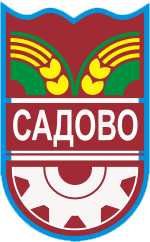 ОБЩИНА САДОВО, ПЛОВДИВСКА ОБЛАСТУВАЖАЕМИ ЖИТЕЛИ НА ОБЩИНА САДОВО,РЪКОВОДСТВОТО НА ОБЩИНА САДОВОВИ ПРИЗОВАВА:НЕКА ПОДКРЕПИМ С ДОБРОВОЛНИЯ СИ ТРУДНАЦИОНАЛНАТА ИНИЦИАТИВА„ ДА ИЗЧИСТИМ БЪЛГАРИЯ ЗАЕДНО“!НА 17.09.2022г. , 9.00 часаПРЕД КМЕТСТВАТА НА НАСЕЛЕНИТЕ МЕСТАЩЕ БЪДАТ ОСИГУРЕНИ ЧУВАЛИ И РЪКАВИЦИКМЕТОВЕТЕ ЩЕ ОПРЕДЕЛЯТ ЗОНИТЕ ЗА ПОЧИСТВАНЕ